  APPLICATION FOR MEMBERSHIP    20___ – 20___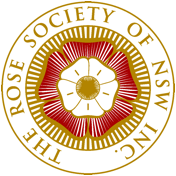 APPLICATION FOR MEMBERSHIP     2020 - 2021Membership Categories & Annual Subscription Rates. Please X box.Single … $30:00            Dual … $35:00           Junior … $5:00             Associate…$30:00                                            Membership can be Single, Dual (2 members / household), Junior (under18) and Associate (e.g. a local business.)In NSW there are 9 Regions or you can select Unattached to any Region. Please X box.Central Coast-Lake Macquarie ……...              Southern Highlands ………………                                                                                                                                                                                                                                              Hunter Valley …………………………...              Southern Sydney………………….Illawarra…….…………………………….              Sydney……………………………..                                                                                                                                                                                                                                            Macarthur ……………………………….               Upper North Shore & Hills……….                                                                                                                                                                     Nepean-Blue Mountains-Hawkesbury              Unattached to any Region……….TITLE: ……… LAST NAME: ………………………………. FIRST NAME:……………………………………………Spouse / Partner details for Dual MembershipTITLE: ……… LAST NAME: ………………………………. FIRST NAME: …………………………………………..ADDRESS:…………………………………………………………………………………………………………………..SUBURB: …………………………………………………………………………POSTCODE: ……………………….PHONE: …………………………………………MOBILE:………………………………………………………………EMAIL: ………………………………………………………………………………………………………..EFT: The Rose Society of NSW   BSB: 012-429   A/C: 2784 41863 …                                    Please X box.                                       ensure your surname & initial are referenced and this form is emailed               EFT……..                                                                         or sent to the Subscription Secretary.                                                                               Payable to The Rose Society of NSW Inc    Cheque: ……                                                                       Can be paid at the Region Meeting      Cash: ….…Signature ………………………………………………………… Date ………………………………                                                  In signing this I agree to abide by the Rules and Regulations of the Rose Society of NSW Inc.New Members receive a ‘Welcome Pack’ from Neutrog and their name is recorded in the Welcome page of the NSW Rose Journal. Also a Public Membership Register is held by the Public Officer and only available on a legal request … Name & contact details. If you do not wish to have your contact details on this Register or consent to receiving the ‘Welcome Pack’ or having your name recorded in the NSW Rose Journal please inform the Secretary: rsnswsecretary@gmail.com or phone: 0422157353Revised 26/11/2020Return this form with your transfer receipt or cheque to theSubscription Secretary: Mr Ralph Parsons                                                                        6 Turner Way,  RENWICK.   NSW.   2575                                                           ralphros@bigpond.com	Phone: 0401 060 031